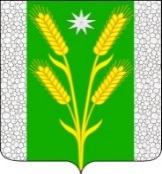 РЕШЕНИЕСОВЕТА БЕЗВОДНОГО СЕЛЬСКОГО ПОСЕЛЕНИЯКУРГАНИНСКОГО РАЙОНАот 23.11.2023	№ 205поселок СтепнойО даче согласия Совета Безводногосельского поселения Курганинского района на осуществление переданных государственных полномочий по премированию работников военно-учетного стола за счет средств бюджета поселенияВ целях своевременного привлечения и отбора граждан на военную службу по контракту, статьей 19 Федерального закона от 6 октября 2003 г. №131-ФЗ «Об организации местного самоуправления в Российской Федерации», статьей 11 пункта 3 Устава Безводного сельского поселения Курганинского района, зарегистрированного управлением Министерства юстиции Российской Федерации по Краснодарскому краю от 7 июня 2017 г.    № 235170002017001, Совет Безводного сельского поселения Курганинского района  р е ш и л:1. Дать согласие на выделение денежных средств в бюджете Безводного сельского поселения Курганинского района в 2023 году для финансового обеспечения по премированию работников военно-учетного стола за счет средств бюджета поселения в размере 13 100,00 (тринадцать тысяч сто) рублей.2. Предложить бюджетному отделу администрации Безводного сельского поселения Курганинского района (Овчаренко Е.Н.) финансирование расходов осуществлять за счет средств местного бюджета.3. Контроль за выполнением настоящего решения возложить на главу Безводного сельского поселения Курганинского района Барышникову Н.Н.4. Настоящее решение вступает в силу со дня его подписания.Глава Безводного сельскогопоселения Курганинского района                                               Н.Н. Барышникова